Lampiran 11DOKUMENTASI PELAKSANAAN PENELITIAN KELAS DASAR III DI SDN KALUKUANG III MAKASSARDokumentasi pengenalan kata dan kalimat yang akan diujikan pada kepada murid disleksia:Gambar 1: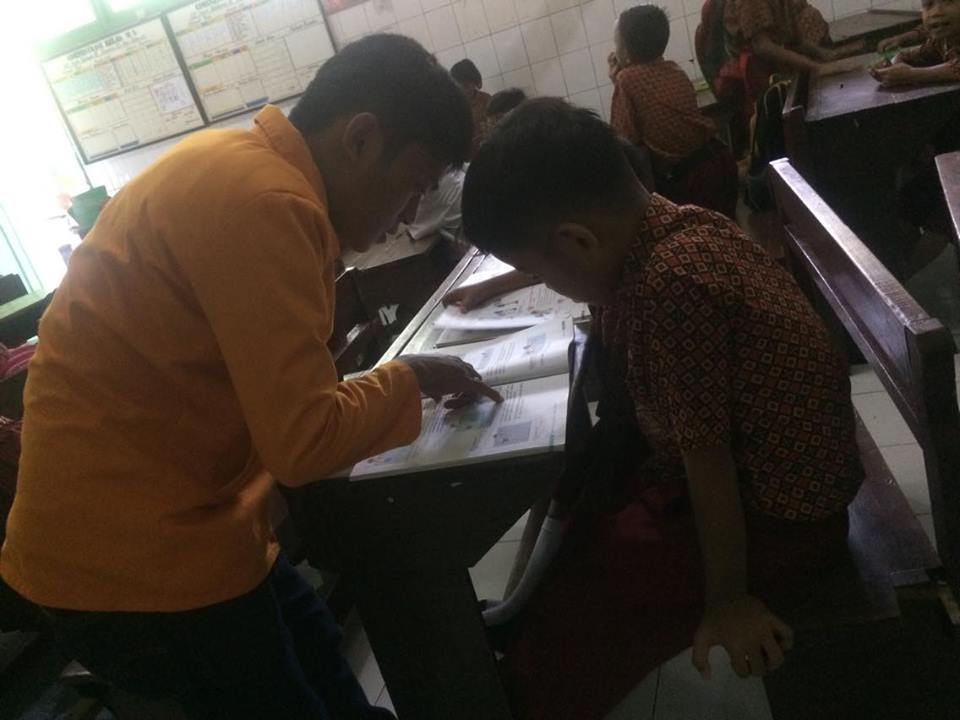    Gambar 2: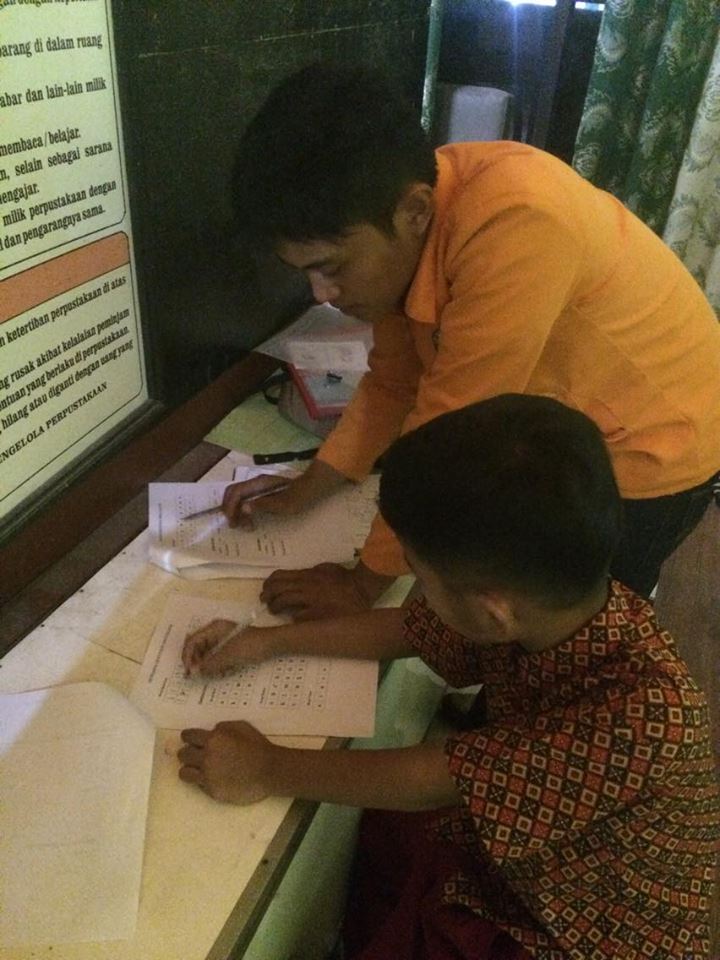 Dokumentasi pengenalan media bentuk huruf pada murid disleksia:Gambar 3: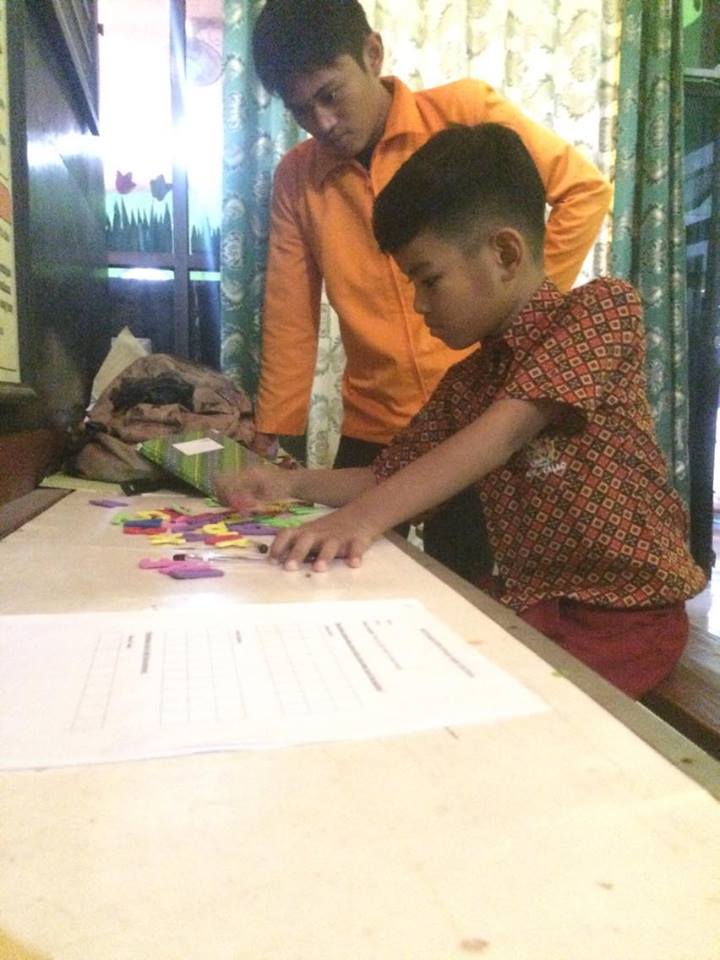  Gambar 4: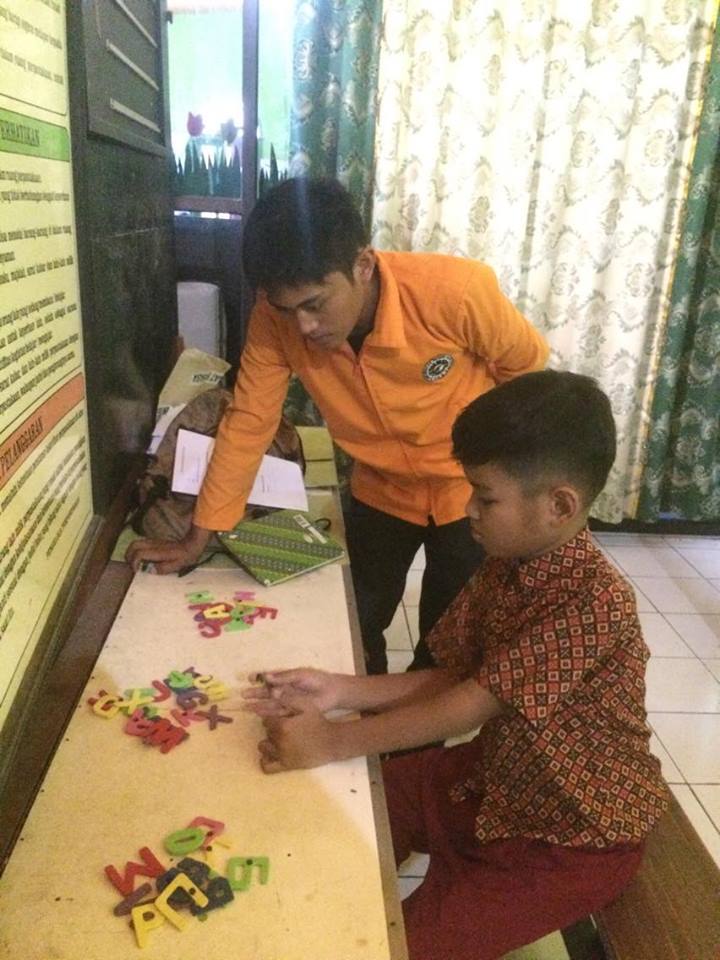 Dokumentasi penyusunan media oleh murid disleksia.Gambar 5: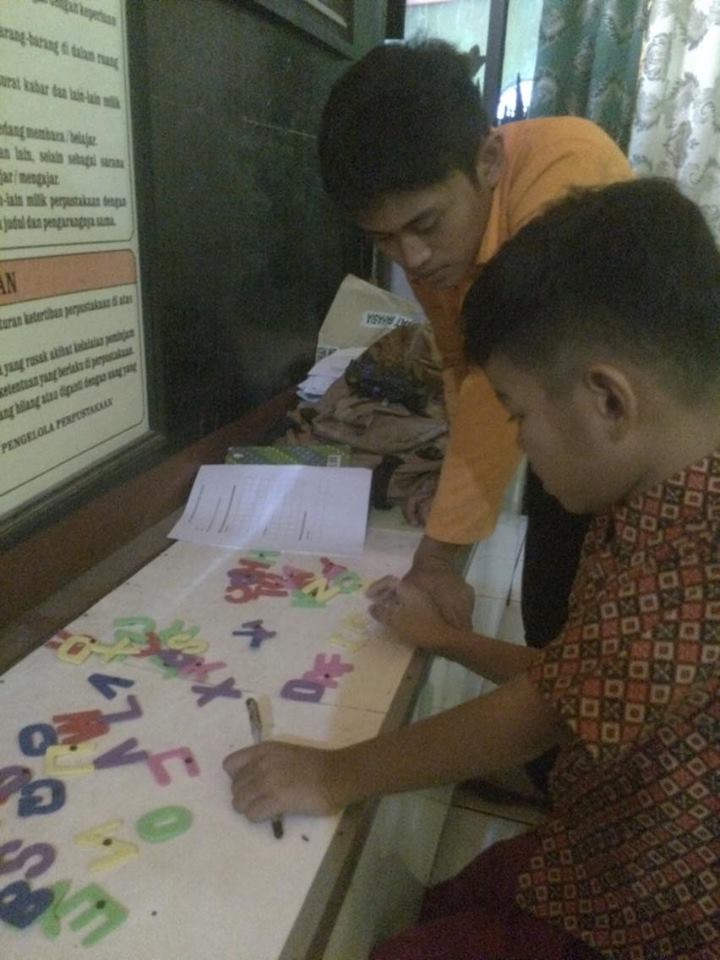 Gambar 6: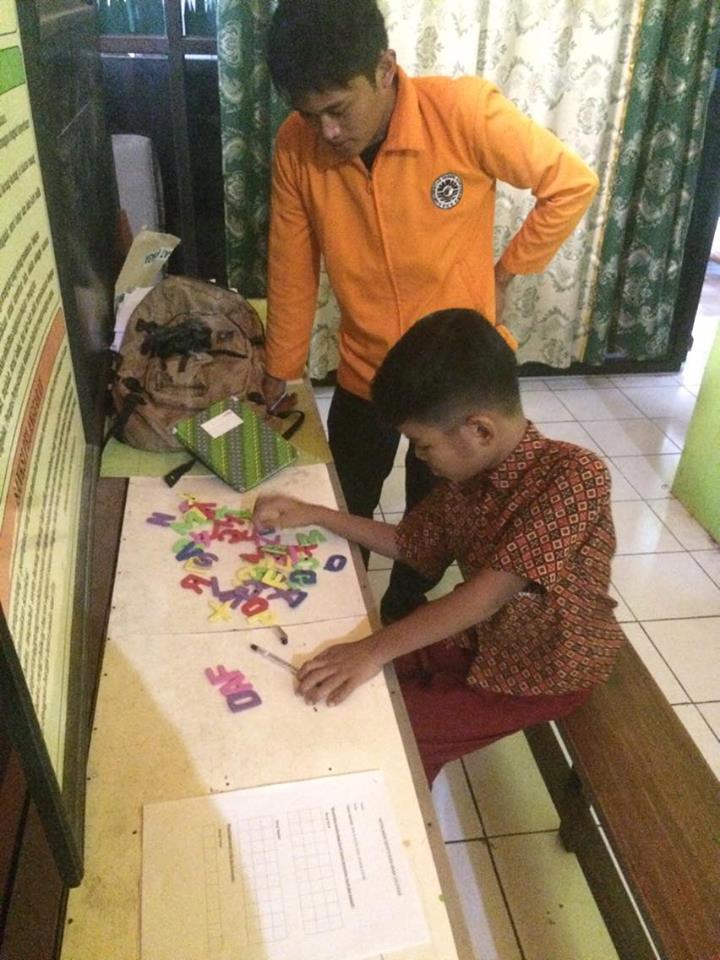 